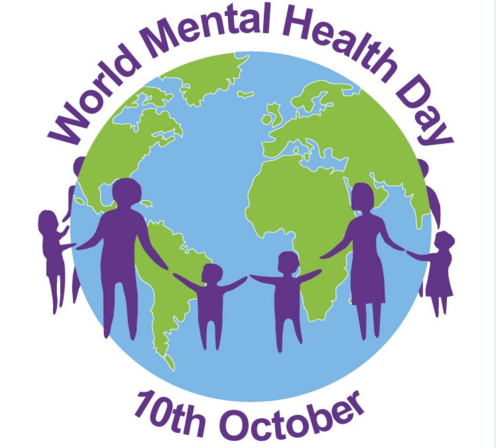 Wexford Mental Health Association Events to celebrate World Mental Health Day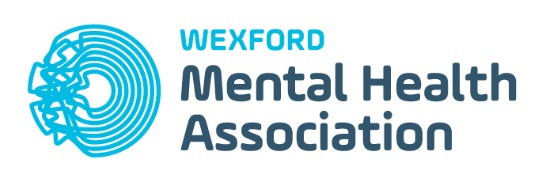 Henrietta Street,Wexford.Tel 053 914 0610Email: wexfordmha@mentalhealthireland.ie                                                                                                               DateEventLocation2nd October – 11.00am to 12.00pmMindful Discussion Group - Blend of Chair Yoga and Mindfulness with Jessica Statham from Shine Discovery WMHA Training and Information Centre, Henrietta Street, Wexford7th October – 11.00am to 1.00pmCoffee with Music from Inner Harmony, Emily Redmond and Jimmy Cullen. WMHA Training and Information Centre, Henrietta Street, Wexford8th October 10.30am to 12.30pmConnect CaféWMHA, Castle Street, Enniscorthy.8th October 11.00amGrow weekly Support Group. No intruductions needed – just come along. WMHA Training and Information Centre, Henrietta Street, Wexford10th October 10.30am to 12.00pmIntroduction to Mindfulness with Mark Ralph – Mindfulness ConsultantWMHA Training and Information Centre, Henrietta Street, Wexford11th October – 11.30am to 1.00pmWRAP CaféLink Training Centre, Enniscorthy18th October – 3.00pm“Creativity Counts” Exhibition launchWMHA Training and Information Centre, Henrietta Street, Wexford